PERSBERICHTHedel, <14-11-2022>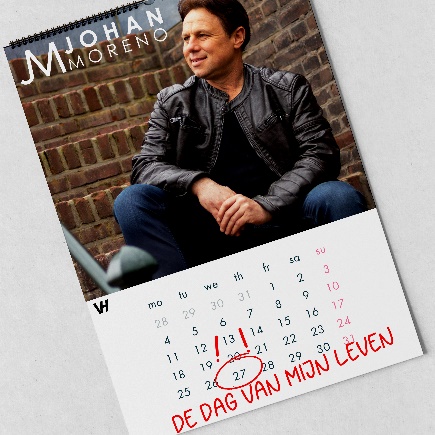 JOHAN MORENO PLUKT DE DAG MET ZIJN NIEUWE SINGLE “DE DAG VAN MIJN LEVEN”Met de nieuwe plaat gaat de Brabantse Johan Moreno weer terug naar een feestelijke popachtige stijl.  De single laat je lekker gemakkelijk meezingen en is de ideale muziek voor een goed begin van je dag.  “Het is een plaat die echt leeft” De muziek en tekst is gemaakt door zijn zoon Givano van Hoesel. Een echte familie productie dus. “Wij hebben er samen flink aan lopen werken thuis. Het is toch mooi dat je zoiets met je zoon thuis kan doen.” Voegt Johan Moreno er aan toe. Met nummers zoals “Was Dit Liefde?”, “Mijn Mooiste Gedachte” en “Lana” heeft Johan Moreno zijn stem al op meerdere radiostations kunnen verkondigen. De single “De Dag Van Mijn Leven” versterkt zijn aanwezigheid alleen nog maar meer.“De Dag Van Mijn Leven” is vanaf 14 November te streamen via de bekende platformen.Bron: Van Hoesel Music*EINDE PERSBERICHT*NOOT AAN DE REDACTIEVoor meer informatie, social media kanalen, pers-kit,  foto’s, video’s  en ander materiaal kunt u terecht op: http://www.vanhoeselmusic.com/Johan -morenoRELEASE INFORMATIERelease datum:	14-11-2022Titel:			De Dag Van Mijn LevenArtiest:		Johan MorenoLengte:		3:50 min.ISRC:			NLW2R2251703Barcode:		8785259568427Catalogus code:	VHM2202Muziek:		G. Van HoeselTekst:			G. Van HoeselProductie:		G. Van HoeselArrangementen: 	G. van HoeselMix:			B. Den ElzenStudio:		Van Hoesel MusicMastering:		B. Den ElzenArtwork:		G. van HoeselGivano van Hoesel,Van Hoesel Music